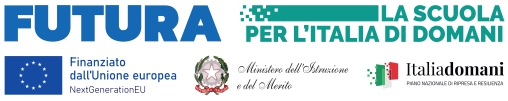 Istituto Comprensivo Statale “Cortona 1”  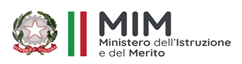 Via di Murata-    52044 CORTONA (AR)   Tel 0575/ 603385e-mail aric842003@istruzione.it – aric842003@pec.istruzione.itCodice fiscale 92082420511 – sito web: iccortona1.edu.itProt. n.7968/6.6                                                                                Camucia, 24/11/2023OGGETTO: VERBALE DI CONTROLLO COMPLETO Piano Nazionale Di Ripresa E Resilienza - Missione 4: Istruzione E Ricerca - Componente 1 Potenziamento dell’offerta dei servizi di istruzione: dagli asili nido alle Università Investimento 3.2: Scuola 4.0 - Azione 1 - Next generation classroom – Ambienti di apprendimento innovativiTITOLO PROGETTO: “La scuola del domani”CUP: H74D23000170006Codice progetto:M4C1I3.2-2022-961-P-15124SIMOGCIG: 9932033CE7ESTREMI DELL’INCARICATO:Verificatore della conformità prof. Maria Luisa Marinelli C.F.MRNMLS55R69I381JLettera di incarico/contratto prot. n°4683/6.3  del 31 LUGLIO 2023Data della verifica 24/11/2023ESTREMI DELLA PROCEDURA:Fornitore affidatario ditta: REKORDATA P.I. 05185750014 valore affidamento euro 69102,02RUP Dirigente Scolastico dott .ALFONSO NOTOMATERIALE DELLA PROCEDURA L’anno 2023 il giorno 24 del mese di NOVEMBRE alle ore 15.00 presso l’istituzione scolastica IC CORTONA 1 io prof.MARIA LUISA MARINELLI  nominato verificatore della conformità ai sensi del Dlgs. 36/2023 art. 116, procedeva a redigere il processo verbale di CONTROLLO COMPLETO di tutto il materiale della procedura di cui sopraVERBALE DI CONTROLLO TOTALELa ditta ha provveduto alla consegna della documentazione a comprova delle caratteristiche tecniche relative alle prestazioni e ai requisiti funzionali di cui Capitolato Tecnico per tutto il materiale oggetto della proceduraSono state verificate tutte le apparecchiature consegnate e ne è stata controllata la corretta installazione durante l’esecuzione dei lavori di installazione.Sono stati verificati i livelli segnale e la copertura delle aree interessate al progetto per garantire il corretto funzionamento delle apparecchiature installate laddove richiestoSono stati esplosi e verificati i software e i pacchetti applicativi facenti parte della dotazione prodotti in verifica laddove richiestoSi è proceduto alla verifica di corrispondenza del materiale con le tipologie, caratteristiche e funzionalità dichiarate in sede di offerta e/o indicate nel Capitolato Tecnico.È stata verificata la presenza delle dichiarazioni ambientali DNSH e CAM per le categorie di prodotti che lo richiedonoAlla fine delle prove e delle verifiche di cui sopra si è riscontrato:Tutti i prodotti oggetto della procedura sono risultati corrispondenti a quanto indicato negli atti di garaTutti i prodotti oggetto della procedura sono risultati correttamente installati e funzionantiTutti i prodotti oggetto della procedura sono risultati in regola con la normativa ambientaleTutti gli atti della procedura sono risultati coerentiÈ stata verificata la perfetta corrispondenza dei valori economici tra quanto indicato nella procedura e quanto risultante dai documenti di garaIl verificatore della conformità					                       Maria Luisa MarinelliFIRME:DSGA:  LAURA ARETINIANIMATORE DIGITALE:  CINZIA BENIGNIRUP: ALFONSO NOTOQ.tàProdottoconformeNOTE12  Monitor PROMETHEAN interattivo touch 65” 4k con software autore e piattaforma didattica hardware e software.Con verseSI44 Notebook:Thinkbook 15 g4 iap i5 16gb 512g 11p 3ySI1CARRELLO DI SCIENZE BUSCON KIT DI ESPERIMENTI PER OGNI BRANCA DI FISICA /SCIENZE PER ISTITUTO COMPRENSIVOSIPacchetto OfficeSI